Загальна інформаціяНавчальна дисципліна викладається на 2 курсі в осінньому семестрі 2. Анотація навчальної дисципліниНавчальна дисципліна «Основи метрології та електричні вимірювання» охоплює питання електричних вимірювань в установках нетрадиційної та відновлюваної енергетики.Розглядаються найбільш поширені засоби вимірювання електричних величин в установках відновлюваної та нетрадиційної енергетики, принципи дії, властивості, характеристики засобів вимірювання електричних величин. Частина курсу присвячена типам вимірювальних приладів для установок відновлюваної та нетрадиційної енергетики,  методам розрахунку похибок електричних вимірювань. Розглянуто похибки, що виникають в процесі вимірювань, їх оцінка. Окремий розділ присвячений обробці результатів вимірювань. 3. Мета навчальної дисципліниМетою викладання навчальної дисципліни «Основи метрології та електричні вимірювання» є формування у майбутніх бакалаврів навичок постановки і вирішення завдань електричних вимірювань в установках нетрадиційної та відновлюваної енергетики. В результаті вивчення курсу студенти повиннізнати:Найбільш поширені засоби вимірювання електричних величин в установках відновлюваної та нетрадиційної енергетики;Принципи дії, властивості, характеристики засобів вимірювання електричних величинМетоди розрахунку похибок електричних вимірюваньвміти:Вибирати вимірювальні прилади для установок відновлюваної та нетрадиційної енергетики; Проводити вимірювання робочих параметрів установок;Обробляти результати вимірювань.4. Програмні компетентності та результати навчання за дисципліною5. Зміст навчальної дисципліни 6. Система оцінювання та інформаційні ресурсиВиди контролю: поточний, підсумковий.Нарахування балівІнформаційні ресурси7. Політика навчальної дисципліниПолітика всіх навчальних дисциплін в ОНАХТ є уніфікованою та визначена з урахуванням законодавства України, вимог ISO 9001:2015, «Положення про академічну доброчесність в ОНАХТ» та «Положення про організацію освітнього процесу».Викладач		________________ Ю.І. Дем’яненко				підписЗавідувач кафедри	________________ О. В. Дорошенко				підпис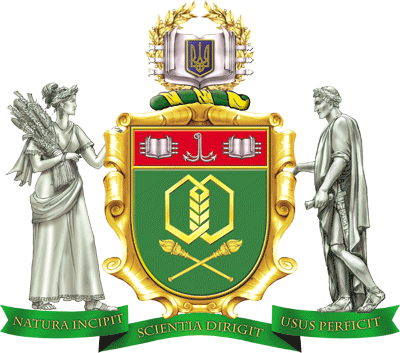 Силабус навчальної дисципліниОСНОВИ МЕТРОЛОГІЇ ТА ЕЛЕКТРИЧНІ ВИМІРЮВАННЯСилабус навчальної дисципліниОСНОВИ МЕТРОЛОГІЇ ТА ЕЛЕКТРИЧНІ ВИМІРЮВАННЯСилабус навчальної дисципліниОСНОВИ МЕТРОЛОГІЇ ТА ЕЛЕКТРИЧНІ ВИМІРЮВАННЯСилабус навчальної дисципліниОСНОВИ МЕТРОЛОГІЇ ТА ЕЛЕКТРИЧНІ ВИМІРЮВАННЯСилабус навчальної дисципліниОСНОВИ МЕТРОЛОГІЇ ТА ЕЛЕКТРИЧНІ ВИМІРЮВАННЯСилабус навчальної дисципліниОСНОВИ МЕТРОЛОГІЇ ТА ЕЛЕКТРИЧНІ ВИМІРЮВАННЯСтупінь вищої освіти:Ступінь вищої освіти:Ступінь вищої освіти:Ступінь вищої освіти:бакалаврбакалаврСпеціальність:Спеціальність:141 "Електроенергетика, електротехніка та електромеханіка"141 "Електроенергетика, електротехніка та електромеханіка"141 "Електроенергетика, електротехніка та електромеханіка"141 "Електроенергетика, електротехніка та електромеханіка"Освітньо-професійна програма:Освітньо-професійна програма:Освітньо-професійна програма:Освітньо-професійна програма:Освітньо-професійна програма:«Нетрадиційні та відновлювані джерела енергії»Викладач:Дем’яненко Юрій Іванович, доцент кафедри термодинаміки та відновлюваної енергетики, к.т.н., доцентДем’яненко Юрій Іванович, доцент кафедри термодинаміки та відновлюваної енергетики, к.т.н., доцентДем’яненко Юрій Іванович, доцент кафедри термодинаміки та відновлюваної енергетики, к.т.н., доцентДем’яненко Юрій Іванович, доцент кафедри термодинаміки та відновлюваної енергетики, к.т.н., доцентДем’яненко Юрій Іванович, доцент кафедри термодинаміки та відновлюваної енергетики, к.т.н., доцентКафедра:Термодинаміки та відновлюваної енергети, т. +380974568117Термодинаміки та відновлюваної енергети, т. +380974568117Термодинаміки та відновлюваної енергети, т. +380974568117Термодинаміки та відновлюваної енергети, т. +380974568117Термодинаміки та відновлюваної енергети, т. +380974568117Профайл викладачаПрофайл викладачаПрофайл викладача Контакт: e-mail: dejurij@gmail.com, т. +380632194041 Контакт: e-mail: dejurij@gmail.com, т. +380632194041 Контакт: e-mail: dejurij@gmail.com, т. +380632194041Тип дисципліни – обов’язкова Мова викладання - українськаКількість кредитів – 3,5, годин - 105Кількість кредитів – 3,5, годин - 105Кількість кредитів – 3,5, годин - 105Кількість кредитів – 3,5, годин - 105Аудиторні заняття, годин:всьоголекціїлабораторніпрактичніденна362412заочна1064Самостійна робота, годинДенна - 69Денна - 69Заочна - 95Заочна - 95Розклад занять